COLEGIO EMILIA RIQUELME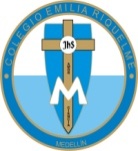 DOCENTE: ALEXANDRA OCAMPO LONDOÑOÁREA: CIENCIAS NATURALES GRADO: QUINTOCUARTO PERIODO“Sed todas dulces, dulcísimas y sencillas; sencillísimas.” M.E.RACTIVIDADES (octubre 19-23)Buenos días queridas estudiantes. Esta semana tendremos encuentro virtual martes y viernesObjetivo: Continuar con la explicación de presión atmosférica Realizar algunos experimentos sencillos aplicados a la presión atmosférica Metodología:    ExplicaciónPráctica de laboratorio en casaEl enlace para acceder a la plataforma Zoom, se los compartirá la profesora paula a través del grupo de WhatsApp.Cualquier inquietud, me pueden escribir a al WhatsApp: 3022249009 o al correo electrónico alexandra@campus.com.co.¡Gracias!Feliz y bendecido resto de día